Муниципальное бюджетное дошкольное образовательное учреждение детский сад № 38 муниципального образования Абинский районШагаем мы по лесенке, разыскивая песенку. Музыкальное занятие для старшей группы ВыполнилаГоловко Жанна ВикторовнаМузыкальный руководитель2016Цель занятия:Формировать ритмические способности детей старшего дошкольного возраста.  Образовательные задачи:1.     Знакомить с особенностью музыкальной речи (фразировкой), ритмического построения фраз, слышать начало и конец музыкальной фразы.2.     Учить детей вступать в музыкальное сопровождение, используя опорный сигнал.3.     Способствовать формированию умения придумывать слова и  воспроизводить ритмослоги.4.     Упражнять детей в различении ритмических рисунков, соотносить звуки по высоте. Развивающие задачи:1.     Развивать слуховое внимание, логическое мышление, творческие способности детей.2.     Развивать у детей ритмическое, темповое и звуковысотное восприятие.3.     Развивать координацию, переключаемость движений. Воспитательная задача:1.     Воспитывать  самостоятельность, активность, доброжелательное отношение друг с другом.Методы и приёмы:Словесные: вопросы, задания, словесное объяснение.Наглядные: слайдовые фрагменты.Практические: музыкальные игры, творческие задания. Материалы и технологии:Слайдшоу;Видеослайд;детские музыкальные инструменты (ложки, рубель, дудочка, коробочка, кастаньеты, маракасы, металлофон, треугольник, бубен);бабочки, цветы бумажные по количеству детей;ритмический кубик;нотки двух цветов желтые и синие;Ход занятияСлайд 1Дети входят в зал под ритмичную музыку, выполняют движения по словесному объяснению  педагога. Встают в круг. Музыкальный руководитель: (поёт) Здравствуйте, ребята!Дети: (поют) Здравствуйте!Музыкальный руководитель: А теперь поздороваемся с нашими гостями.Мы с вами находимся в музыкальном зале. А что можно делать в музыкальном зале?Ответы детей. Музыкальный руководитель:Я знаю, что вы очень любите петь, но также знаю, что все: и дети, и взрослые, и даже звери тоже любят петь, и начинают своё утро веселой песней. Пальчиковая речевая игра «Утром рано я встаю» (И.Бодраченко) Утром рано я встаю,Свою песенку пою,И со мною дружно в ладПодпевают…Дети:100 ребят!                 (поднимают руки вверх, расставив пальцы)Подпевают 100 ежей     (складывают руки в «замок», большие пальцы соединены, остальные выпрямлены – «ёжик»)Подпевают 100 ужей        (соединяют ладони, делают волнообразные движения – «уж ползёт», текст произносят громким шёпотом)И поют её зайчата          (приставляют ладони к голове – «ушки зайчика», текст произносят высоким голосом)И поют её лисята            (сгибают руки в локтях перед собой – «лисьи лапки», текст произносят более низким голосом)А в берлоге – медвежата            (разводят руки в стороны, переваливаются с ноги на ногу, произносят текст низким голосом)А в болоте – лягушата             (сгибают руки в локтях, разводят руки в стороны, расставив пальцы – «лягушачьи лапки», текст произносят высоким голосом)Даже страшный крокодилЭту песню разучил!         (расставив пальцы рук, соединяют ладони, правая рука сверху – «пасть крокодила», произносят текст громким шёпотом)Промурлыкала нам кошка           (сгибают руки в локтях перед собой – «кошачьи лапки», произносят текст высоким голосом)Песню, сидя на окошке            (кладут голову на «лапки»)Слышишь                   (поднимают указательный палец вверх)Как под нашей крышей              (поднимают руки над головой, соединив кончики пальцев рук, локти в сторону – «крыша домика»)Эту песню поют мыши?             (сгибают руки в локтях перед собой – «мышиные лапки», произносят текст высоким голосом)Утром рано мы встаём,Хором песенку поём.Музыкальный руководитель:А о чём же в ней поётся?Дети:Как нам весело живётся! (хлопают в ладоши) Музыкальный руководитель:Я знаю, что и у вас, ребята, есть любимая песенка. И она спряталась в нашем музыкальном зале. Только вот где? Как вы думаете?Ответы детей.Слайд 2На экране изображена пирамидка, состоящая из 7 ступеней. Музыкальный руководитель:А мне кажется, я знаю, где находится песенка…Посмотрите, на экране изображена лесенка, но лесенка не простая, а музыкальная. И наша песня прячется  на самой высокой ступени. Но чтобы до неё добраться, нужно пройти все ступени и на каждой будет для вас задание. Если справитесь с ними – найдёте свою песенку.Дети садятся на стульчики. Педагог берет нотку, на которой написано задание. 1 –е задание:Песню надо петь со словами,А какими – подумайте сами. А вы знаете такие слова, которые могут встретиться в нашей веселой, жизнерадостной песенке? Дети предлагают варианты Молодцы, все ваши слова подойдут для веселой песенки.А теперь, я предлагаю все ваши замечательные слова пропеть и прохлопать.Речевая игра «Слово на ладошках»(слова Н.Никулевой, музыка Е.Попляновой) Я найду СЛОВА везде:И на небе, и в воде,На полу, на потолке,На носу и на руке.Вы не слышали такого?Вы не слышали такого?Не беда, играем в слово,Не беда, играем в слово!Дети  произносят и прохлопывают ритмослоги из слов, которые есть в песнеМузыкальный руководитель: Как вы думаете, мы справились с заданием? Если нотка зазвучит, значит задание мы выполнили верно. Слайд 3В это время, на слайде появляется нотный стан с первой ноткой, звучит фрагмент песни.Музыкальный руководитель: Справились, молодцы! Педагог берет другую нотку, читает задание:Нужен аккомпанемент,Чтобы песня зазвучала,Инструменты нужно взятьСказку ими обыграть.Музыкальный руководитель: Интересное задание!Я хочу вам рассказать зимнюю сказку, послушайте её.Рассказывает сказку, на слайдах появляются изображения инструментов в соответствии с текстом. Слайд 4Элементарное музицирование «Зимнее рондо»(Т.Тютюнникова)Едем, едем на лошадкеПо дорожке зимней гладкой:Скок, скок, скок.Скок, скок, скок. (ложки)Санки скрипят, (рубель)Бубенчики звенят. (бубен)Дятел стучит (ложки)Вьюга свистит (дудочка)Белка на ёлке орешки всё грызёт: «Цок-цок» (кастаньеты)Рыжая лисичка зайчика стережёт (маракасы)Холод, холод, стужа, стужа.Снег пушистый кружит, кружит…( металлофон)Ехали мы, ехали, наконец, доехали: (ложки)С горки «у-ух!». В ямку «бух!» (металлофон)Приехали! Ребята, а для чего на слайдах появлялись инструменты, когда я рассказывала сказку?Ответы детей.На столе вы видите инструменты, подойдите к ним и возьмите те инструменты, которые изображены на ваших бейджиках.Я  спою сказку, а вы  будете озвучивать её музыкальными инструментами.Будьте внимательными, нужно начать исполнять свою партию как только на слайде появится ваш инструмент. Чтобы сказка получилась красивой, нужно внимательно слушать и ритмично играть на инструментах.Повторно звучит сказка, но в сопровождениимузыкального оркестра.Музыкальный руководитель: Молодцы!Слайд 5В это время, на слайде появляется нотный стан ивторая нотка, звучит фрагмент песни.Музыкальный руководитель: А вот и вторая фраза нашей песенки. Значит, мы и с этим заданием справились. Берёт 3нотку.Чтобы узнать следующее задание, сядем с вами в круг.Долгий звук и звук короткийЕсть у песни непременно.Их на кубике найдите,По рисунку спойте верно.Посмотрите, на кубике нарисованы какие-то полоски – длинные и короткие. Как вы думаете, чтобы это значило?Ответы детей.Музыкальный руководитель: Длинные полоски обозначают долгий звук, а короткие полоски – короткий звук. Долгий звук обозначаем слогом  «ТА», а короткий «ТИ-ТИ» Музыкально-дидактическая игра «Ритмический кубик» Ты беги весёлый кубикБыстро-быстро по рукам.У кого остался кубик –Тот прохлопает «ти-та» Слайд 6В это время, на слайде появляется нотный стан 3 нотка,звучит фрагмент песни.Музыкальный руководитель: А вот и третья фраза нашей песенки. Значит, мы и с этим заданием справились.  Ну что, ребята, хотите узнать, какое задание нам приготовила следующая ступень?Давайте спокойно пройдём на стульчики и послушаем задание.Берет 4  нотку, читает заданиеЕсть слова, есть инструменты,Ну а где мелодия?Вы на схемы посмотритеИ мелодию найдите.Слайд 7, 8, 9 Музыкальный руководитель: Посмотрите, какая интересная схема.Обратите, внимание, что все звери находятся на разной высоте. Как вы думаете, что бы это могло означать? (Ответы детей)Есть звуки высокие и низкие.  Если кошечки находятся наверху, как бы они пропели эти звуки? (Мяу) А как споёт корова? (Му) А как споют собачки? (Гав, гав). Кто хочет спеть по этой схеме Музыкально-дидактическая игра «Пропой звуки»Фигуры котят, собачек и коров расположены  в звуковысотном порядке. Дети сначала по одному, затем вместе поют схемы. Слайд 10На слайде появляется нотный стан, 4 нотка, звучит фрагмент песни.Музыкальный руководитель: И эта нотка  зазвучала, что это значит?  (Ответы детей)Теперь мы поместим нашу четвертую нотку на нотный стан.Берет 5 нотку, читает заданиеНачало есть у песни,Начало есть у фразы,Услышать вы сумеетеНачало и конец?Музыкальный руководитель: В зале расцвели цветы, а на них сидят бабочки. Пройдите к цветам и присядьте возле них,  а бабочку наденьте на пальчик.Дети занимают места.Вы все знаете, что у каждой песни есть музыкальные фразы. У каждой музыкальной фразы есть начало и конец. Послушайте! (звучит вальс) Очень похоже на полёт бабочки. На  начало музыкальной фразы бабочка  взлетает, а на конец музыкальной фразы садится на цветок.Чтобы услышать начало и конец музыкальной фразы, что нужно делать? (Ответы детей)Да, нужно очень внимательно слушать мелодию, чтобы вовремя взлетала и садилась ваша бабочка.Игровое упражнение «Музыкальный полёт»(Т.Рогаткина)У каждого ребёнка на тыльной стороне ладони – бабочка, которая с помощью резиночки крепится на одном или нескольких пальцах. На ковре  лежат  бумажные цветы, на которые будут опускаться бабочки. Дети поднимают руку в начале музыкальной фразы и опускают на цветок в конце музыкальной фразы.Вальс-шутка (музыка Д.Шостаковича)Видеослайдшоу Слайд 11В это время, на слайде появляется нотный стан,5 нотка,звучит фрагмент песни.Музыкальный руководитель: А вот и пятая фраза нашей песенки. Значит, мы и с этим заданием справились. Берет 6 нотку, читает заданиеЗазвучала песня в ритме,А теперь – с движением,Вы на месте не сидите,В ложки весело стучите! Ребята, здесь на столах разложены ложки, каждый возьмите по 2 ложки и встать рядом со мной в круг. Вы, конечно, знаете, что есть разные способы игры на ложках. Покажите, какие?Дети показывают приёмы игры на ложках.А теперь исполните под весёлую музыку танец с ложками, используя все те движения, которые вы знаете, но только не забывайте  прислушиваться к темпу и ритму музыки. Выполняйте каждый своё движение.Ритмический танец с ложками «Калинка» (р.н.м.)Дети исполняют игру на ложках с движениями.По окончании танца дети кладут ложки на поднос. На слайде появляется нотный стан,6 нотка, звучит фрагмент песни. Слайд 12Музыкальный руководитель: А вот и шестая фраза нашей песенки. Значит, мы и с этим заданием справились. Мы дошли до 7-й ступени.Берет 7 нотку читает заданиеВы дошли до вашей песни,Молодцы, вы справились!Угадайте, что за песняНа ступени спряталась?Педагог играет мелодию, дети узнают её, называют.Слайд 13 Звучит вступление, дети выходят в круг, исполняют знакомую песнюПесня «Антошка» Музыкальный руководитель подводит итог.Вы справились со всеми заданиями, молодцы, вы смогли дойти до песенки. И песенка дарит вам нотки. Но посмотрите нотки разноцветные. Если у вас хорошее настроение от сегодняшней нашей встречи - возьмите жёлтую нотку, а если вам было скучно, не интересно,  возьмите синюю нотку. Я вижу, что вы выбрали жёлтые нотки, а что самым интересным для тебя показалось? Скажите, а что-то новое вы сегодня узнали? А вам было трудно? А какое задание было самое трудное для вас?  Вы трудились не напрасно,Все согласны? Да, согласны!И с весёлым настроеньемМы выходим все из зала.До свидания, ребята!Дети идут по залу под весёлую ритмичную музыку,уходят из зала в группу.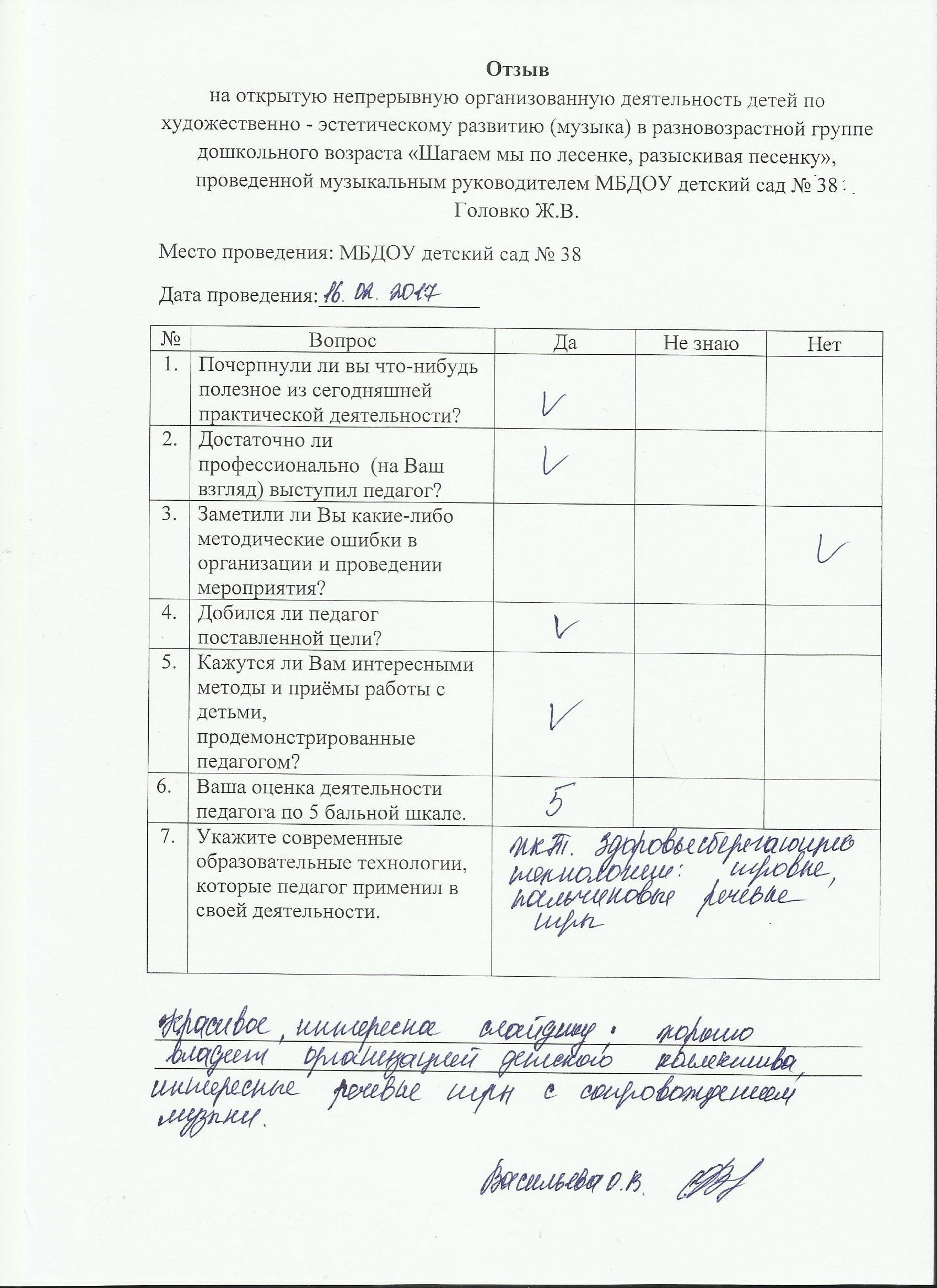 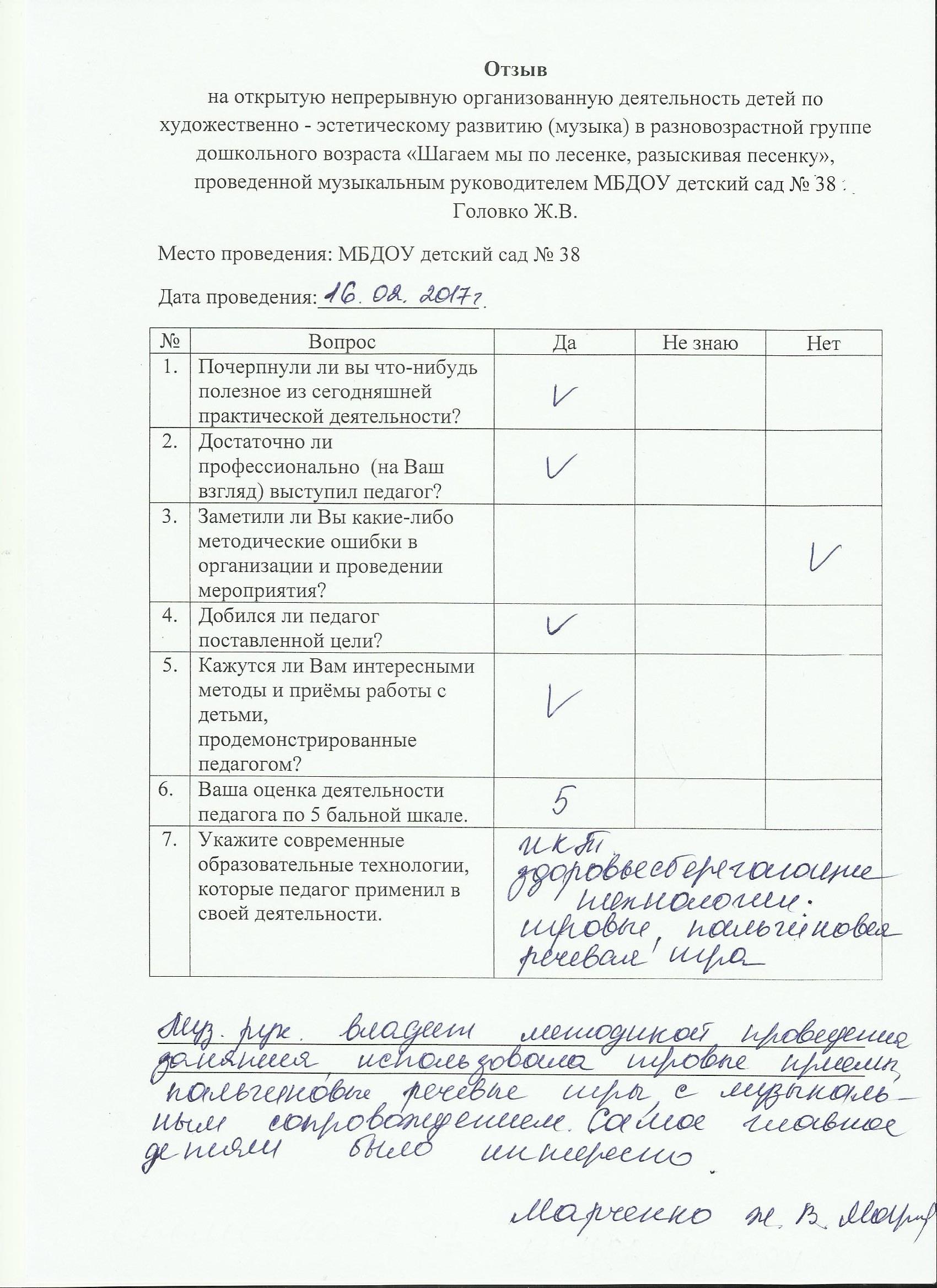 